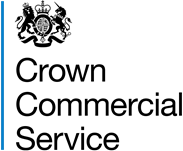 RM6100 Technology Services 3
Lot 4 Order Form Attachments Attachment 2.1 – Services Description DEFINITIONSIn this Attachment 2.1, the following definitions shall apply:INTRODUCTIONThe intent is to procure a Digital Delivery Support Partner (D2SP) to work in partnership with the MOD Business Modernisation for Support (BMfS) Programme Team to deliver Phase 2 of the BMfS Programme for a total of 36 Months. This Attachment 2.1 sets out the intended scope of the Services to be provided by the Supplier and to provide a description of what each Service entails.SERVICES DESCRIPTIONImplementation Services – Programme Support & Transformation Advice.  Provide client-side transformation advice to support the Programme team and associated stakeholders (Defence Support CIO, Defence Digital and DES Digital) to deliver Phase 2. Advice to Defence Support function and the BMfS Programme Director and leadership team on transformation approaches, innovative approval and commercial approaches, and digital technologies based on knowledge of industry best practice and previous experience of delivery.Digital Technology Planning, Analysis and Coherence Capability. Support the various BMfS workstreams with programme-wide guidance, coherence, assurance, and confidence in technology solutions. Defence Support Business Change. Support the Programme in achieving Change Management (mainly cultural and behavioural changes) including support to Support Transformation Portfolio, end-to-end process development, Benefits Identification & Realisation planning, support Capability Integration planning and selected DLOD Owners. Support Delivery & Exploit Projects. Provide subject matter expertise and support the delivery of projects stood up by each EWSS within BMfS. Ensure that projects meet their respective timelines whilst identifying exploit opportunities and assist in gaining approval and deliver opportunities to deliver early benefits.Item Visibility. An Item Visibility as a Service capability for Defence is early in its technical lifecycle and will cut across all capabilities delivered within the BMfS Programme. BMfS Item Visibility seeks to improve Defence’s ability to view the current location of specific items moving through the joint supply chain (Movements), gain better visibility of certain items at rest (Inventory and Warehousing) and items in use (Engineering Through-Life Support). The successful delivery of an Item Visibility as a Service capability will contribute to improving Decision Support. The D2SP will conduct a pan-DLOD capability investigation. The outcomes of that investigation will be used by the D2SP to produce a Concept of Employment (CONEMP) document and Executable Implementation Plan, which will ensure a coherent Item Visibility alignment across the BMfS EWSS and Enablers.EWSS: Movements Management. Movements Management is a pan-Defence capability that will enable users to request, plan, task, control, execute and track the movements of personnel, materiel and equipment on multiple journeys using various modes of transport. The D2SP contract will support the BMfS Programme in sustaining and modernising the Live Services which form the Movements Management Capability. Furthermore, the D2SP will be critical in supporting the successful delivery of Movements Management transformation, across People, Process and Technology and across all Defence Lines of Development (DLOD)EWSS: Inventory Management Support BMfS to achieve a transformed inventory management approach across the MOD, through the provision of subject matter expertise, stakeholder engagement and the creation of artefacts required to achieve approval to move through procurement and project stage gates for Concept, Assessment, Delivery, and hand over to live operations.EWSS: Engineering Through Life Support. To act as a Technical Delivery Partner for the ETLS capability enabling and supporting the MOD to deliver a transformed ETLS capability that will contribute towards realising wider Support Advantage and associated strategic benefits. The D2SP should provide appropriate subject matter expertise and advice on key areas such as solution architecture, technical integration, transition planning, Requirements/Process business analysis, Data management, FBC approvals, Product ownership and Business Change, Communications and Stakeholder engagement.EWSS: ICT Partners & Enablers. Defence requires a Technical Partner able to support and guide Defence throughout its transformation journey. The Digital Delivery Support Partner should play an active role in steering Defence to make the right decisions with strategies, technical architectures and specific procurements whilst playing a guiding role in the assurance of proposed Enabling Agent delivery plans. The D2SP should provide technical advice back into the Programme, Enabling Agents and other Partners whilst highlighting what decisions need to be taken, the potential arc of options and the consequences of each course of action ensuring Defence is cognisant of the opportunity cost associated with any choice. The D2SP should also advise the Programme on how best to engage with the market, whilst horizon scanning and ensuring the Programme Team are sighted on any changes to the commercial landscape. EWSS: Live Services Defence requires a Technical Partner to support and guide its roadmap to retire and/or transfer its legacy system portfolio, including support to systems included within the Bridging the Gap (BtG) contract. This will align and supplement the delivery roadmaps of the BMfS EWSS capabilities. The D2SP will assist in the identification of commercial and technical pathways for all legacy systems, identifying and supporting the delivery of maintenance plans to ensure they continue to operate until new capabilities are sufficiently matured. Alongside this, the D2SP will REDACTED TEXT under FOIA Section 43 Commercial Interests assisting the authority with negotiating with Defence stakeholders. Operational Services – Not ApplicableInterface Requirements – Not ApplicableSecurity RequirementsBPSS Clearance for the main team will be acceptable. SC clearance will be required for those personnel accessing Official Sensitive material. All information related to the programme shall be managed in line with the attached Security Aspects Letter. The Contractor shall provide evidence of BPSS/ SC Clearance for their personnel working under this Contract, including the clearance number and expiry date, prior to commencing any work with the programme. No exceptions will apply.  The contractor will adhere to, as a baseline but not limited to, the governance and conditions outlined within the following DEFCONs; which are also included in the accompanying order form for this contract:DEFCON 658 - CyberThe Cyber Risk Profile for this requirement is ‘High’ (as set out by the Defence Cyber Protection Partnership (DCPP).  In addition, as the Cyber Risk Profile for this Risk Assessment is ‘High’, Tenderers will need to complete a Risk Assessment for each subcontracted element of this work. Tenderers are to complete a Supplier Assurance Questionnaire (SAQ) in relation to the risk assessment (reference RAR-117846455). DEFCON 659A – Security MeasuresDEFCON 660 – Official Sensitive Security RequirementsOther Buyer Requirements N/AOptional Services N/AAttachment 2.2 – Key Performance Indicators and Subsidiary Performance Indicators TablesThe Key Performance Indicators and Subsidiary Performance Indicators that shall apply to the Operational Services are set out below:Key Performance IndicatorsThe Key Performance Indicators and Subsidiary Performance Indicators that shall apply to the Optional Services are set out below:Key Performance IndicatorsSubsidiary Performance IndicatorsAttachment 2.3 – Environmental RequirementsTABLE A – Prohibited ItemsTABLE B – Permitted ItemsTABLE C – Sustainability Reports  Attachment 2.4 – Information Management SystemThis Attachment is Not Used and not applicable in its entirety.Supplier to Refer to Attachment 3b– Annex B - BMfS Security Management Plan-D2SP-RM6100Attachment 3 – Buyer ResponsibilitiesThe Buyer shall, in relation to this Contract perform the Buyer's responsibilities identified as such in this Contract the details of which are set out below:Attachment 4.1 – Supplier SolutionThis section is not applicable, please refer to Attachment 3 – Annex A - Statement of Requirements and the terms and conditions of this contract.Attachment 4.2 – Commercially Sensitive InformationCommercially Sensitive InformationAttachment 4.3 – Notified Key Sub-ContractorsTo be completed by SecureCloud+In accordance with Clause 15.10A (Appointment of Key Sub-contractors), the Supplier is entitled to sub-contract its obligations under this Contract to the Key Sub-contractors listed in the table below.The Parties agree that they will update this Attachment periodically to record any Key Sub-contractors appointed by the Supplier with the consent of the Buyer after the Effective Date for the purposes of the delivery of the Services.Attachment 4.4 – Third Party Contracts The contracts listed in the table below constitute Third Party Contracts entered into exclusively for the purposes of delivering the Services.The Supplier shall be entitled to update this Attachment in accordance with Clause 15.5 (Appointment of Sub-contractors).Attachment 5 – SoftwareThis Attachment is Not Used and Not Applicable in its entirety.The Software below is licensed to the Buyer in accordance with Clauses 16 (Intellectual Property Rights) and 17 (Licences Granted by the Supplier).The Parties agree that they will update this Attachment periodically to record any Supplier Software or Third Party Software subsequently licensed by the Supplier or third parties for the purposes of the delivery of the Services. SUPPLIER SOFTWAREThe Supplier Software includes the following items:THIRD PARTY SOFTWAREThe Third-Party Software shall include the following items:Attachment 6.1 – Outline Implementation Plan Attachment 6.2 – Test Success Criteria Not Used – Not ApplicableTests to be Achieved in order to Achieve the ATP Milestone* Note: The Pre-Conditions are that e.g. the Success Criteria for the previous Tests must be satisfied before the ATP Milestone tests are commencedTests to be Achieved in order to Achieve a CPP MilestoneAttachment 7.1 – ChargesPart A - Pricing MechanismTABLE 1: SUPPLIER PERSONNEL RATE CARD FOR CALCULATION OF TIME AND MATERIALS CHARGESTABLE 2: MAXIMUM TIME AND MATERIALS CHARGESTABLE 3: DAY COST FOR CALCULATION OF GUARANTEED MAXIMUM PRICE WITH TARGET COST CHARGES				 Not Used – Not ApplicableTABLE 4: GUARANTEED MAXIMUM PRICE WITH TARGET COSTS CHARGES - Not Used – Not ApplicableTABLE 5: FIXED PRICES – Not Used – Not ApplicableTABLE 6: FIRM PRICESTABLE 7: VOLUME CHARGES – Not Used – Not ApplicablePart B – Charging Mechanism and AdjustmentsTABLE 1: MILESTONE PAYMENTS AND DELAY PAYMENTS – Not Used – Not ApplicableTABLE 2: SERVICE CHARGES – Not Used – Not ApplicableTABLE 3: OPTIONAL SERVICES MILESTONE PAYMENTS – Not Used – Not ApplicableTABLE 4: OPTIONAL SERVICES SERVICE CHARGES – Not Used – Not ApplicablePart C – Risk RegisterPart D – Allowable Assumptions – Not Used – Not ApplicableAttachment 7.2 – Maximum Payments on Termination The table below sets out, by Contract Year, the maximum amount of the Unrecovered Payment, Breakage Costs Payment and Compensation Payment that the Buyer shall be liable to pay to the Supplier pursuant to this Contract:Attachment 7.3 – Approved BenchmarkersNot Used – Not Applicable           Attachment 7.4 – Financial DistressPart A - Financial Indicators Subject to the calculation methodology set out at Part D of this Attachment, the Financial Indicators and the corresponding calculations and thresholds used to determine whether a Financial Distress Event has occurred in respect of those Financial Indicators, shall be as follows:Key: 1 – See Annex 3 of this Schedule which sets out the calculation methodology to be used in the calculation of each Financial Indicator.Monitored SuppliersPart B – Rating AgenciesNot UsedPart C – Credit Ratings[Guidance Note: The Key Sub-contractors listed in Attachment 4.3 (Notified Key Sub-contractors) of the Order Form should be included in this table]Part D – Calculation Methodology for Financial Indicators 1.1 The Supplier shall ensure that it uses the following general and specific methodologies for calculating the Financial Indicators against the Financial Target Thresholds:General methodologyTerminology: The terms referred to in this Attachment 7.4 (Financial Distress) are those used by UK companies in their financial statements. Where the entity is not a UK company, the corresponding items should be used even if the terminology is slightly different (for example a charity would refer to a surplus or deficit rather than a profit or loss).Groups: Where the entity is the holding company of a group and prepares consolidated financial statements, the consolidated figures should be used.Foreign currency conversion: Figures denominated in foreign currencies should be converted at the exchange rate in force at the relevant date for which the Financial Indicator is being calculated.Treatment of non-underlying items: Financial Indicators should be based on the figures in the financial statements before adjusting for non-underlying items.Specific MethodologyAttachment 7.6 – Anticipated SavingsThis Attachment 7.6 defines the key benefit categories in which savings are anticipated.Attachment 8.1 – Representation and Structure of BoardsPerformance & Governance of D2SP will be managed in accordance with Para 5 and 6 of Attachment 3 – Annex A – Statement of Requirements, in conjunctions with internal governance of the BMfS Programme.Attachment 8.4 – Transparency Reports and Records to Upload to Virtual LibraryPart A - Transparency ReportsPart B - Records to Upload to Virtual LibraryAttachment 9.1 – List of Notified Sub-ContractorsPA Consulting Services Limited
REDACTED TEXT under FOIA Section 40, Personal Information
G&S - Professional Services in support of D2SP delivery
REDACTED TEXT under FOIA Section 40, Personal Information
G&S: Professional Services in support of D2SP delivery
REDACTED TEXT under FOIA Section 40, Personal Information
G&S - Professional Services in support of D2SP delivery
Harmonic Limited
REDACTED TEXT under FOIA Section 40, Personal Information
G&S - Professional Services in support of D2SP delivery
Frazer Nash Consultancy Limited
REDACTED TEXT under FOIA Section 40, Personal InformationAttachment 9.2 – Key PersonnelAttachment 11 – Processing Personal DataThis Attachment 11 shall be completed by the Controller, who may take account of the view of the Processors, however the final decision as to the content of this Schedule shall be with the Buyer at its absolute discretion.  The contact details of the Buyer’s Data Protection Officers are REDACTED TEXT under FOIA Section 40, Personal InformationContact details: REDACTED TEXT under FOIA Section 40, Personal InformationThe contact details of the Supplier’s Data Protection Officer are: REDACTED TEXT under FOIA Section 40, Personal InformationContact details: REDACTED TEXT under FOIA Section 40, Personal InformationThe Processor shall comply with any further written instructions with respect to processing by the Controller.Any such further instructions shall be incorporated into this Attachment 11.Expression or Acronym Definition BMfS Business Modernisation for Support. Title of programme that is the subject of this SOR. BWIMS+ Base & Warehouse Inventory Management System COTS Commercial off the Shelf CDLS Chief Defence Logistics & Support the 3* Head of the Defence Support Organisation. CIO The Defence Support Chief Information Office (CIO) and Enterprise Architecture Practice (EAP) provides services that define, cohere, and govern the adaptable Architectures which underpin and enable an efficient and effective Defence Support Network. CPR Capability Performance Review. Held Monthly as part of BMfS programme governance. CP&FContract Purchasing & FinanceAuthority side invoicing softwareCyDR Cyber Defence and Risk CUP Common User Platform. The CUP will provide the single access point for users to all DSN Information Services DAPSS Defence Air Passenger Services System DD Defence Digital DDAT Data Delivery and Technology DDP Digital Delivery Partner.  Supplier (s) who will provide the platform services of BMfS DEAAMS Defence Engineering Equipment Asset Management System DE&S Defence Equipment & Support Submarine Delivery Agency DFMS Defence Freight Movements Service DLOD Defence Lines of Development. DSDA Defence Support Design Authority. Authority whose aim is to maintain design integrity, assure E2E business processes and inform investment prioritisation within Defence Support Function scope.    DSN Defence Support Network.  The DSN is the Support framework from which the UK Armed Forces are deployed, sustained and recovered.  It is a network of interdependent nodes (e.g., warehouses, fuel facilities and repair facilities) in the UK and overseas and the connectors linking them (e.g., supply vehicles, aircraft, ships, rail connections and Log IS/data) involving the MOD, industry and allies.  The DSN operates in two distinct environments: The Strategic Base which covers those functions that underpin the generation, preparation, projection, sustainment, maintenance, operation, rehabilitation, recovery and redeployment of military capabilities. Operational Areas where Support to operations is delivered.  In this environment the definition of Support can be expanded to cover the specific requirements of operations or training exercises. D2SP Digital Delivery Support Partner. Supplier who is being contracted to support BMfS Programme Team to deliver BMfS Stage 2. ETLS Engineering Through Life Support. EWSS Enterprise-Wide Support Service i.e. Movements Management or Inventory Management EXOSTAR	Supplier side invoice softwareFBC Full Business Case.  FLC Frontline Command EAP Enterprise Architecture Practice.  Centre for ensuring enterprise architecture standards, policies and assurance. GDS Government Digital Services GFA Government Furnished Assets – Any MOD asset such as equipment, information or resources issued or made available to the contractor. Hosting The Hosting service will provide the data centres and hosting service necessary to support the deployment of the future CUP, ODS, exploitation services and Platform services. IATO Interim Authority to Operate ICOR Indicative call-off requirement IKM Information & Knowledge Management IM Inventory Management IOC Initial Operating Capability. ITN Invitation to Negotiate LogFAS Logistics Functional Area Services MM Movements Management MPRR Monthly Progress Review Report OBC Outline Business Case. ODS Operational Data Services (ODS). The ODS will provide access to assured data that supports both the future platform and enables better exploitation of the legacy application/services in the interim. PMO Programme Management Office PQQ Pre-qualifying Questions SIA Solution Integration Authority SIAM System Integration and Management. In this context the Supplier who will provide this management service. SOR Statement of Requirement. SQEP Suitably Qualified and Experienced Personnel. SRO Senior Responsible Officer. Officer held accountable for the performance and delivery of the programme as per the Mandate issued for the Programme. TAF Task Authorisation Form TLB Top Level Budget No.No.Key Performance Indicator TitleKey Performance Indicator TitleDefinitionDefinitionFrequency of MeasurementSeverity LevelsSeverity LevelsService PointsPublishable Performance InformationKPI1KPI1MPRR	MPRR	The contractor shall submit a MPRR to be received by the Authority’s Programme Lead(s) and Commercial Officer no later than 5th business day of the month and in Office 365 format.The MPRR must be accepted to the satisfaction of the Authority for this to be considered met.The contractor shall submit a MPRR to be received by the Authority’s Programme Lead(s) and Commercial Officer no later than 5th business day of the month and in Office 365 format.The MPRR must be accepted to the satisfaction of the Authority for this to be considered met.MonthlyTarget Performance Level: Good - Submitted on timeMinor KPI Failure:Approaching Target - Submitted 1-2 days lateSerious KPI Failure:     Requires Improvement - Submitted 3 days lateSevere KPI Failure:Inadequate - Submitted greater than 3 days late.KPI Service Threshold: N/ATarget Performance Level: Good - Submitted on timeMinor KPI Failure:Approaching Target - Submitted 1-2 days lateSerious KPI Failure:     Requires Improvement - Submitted 3 days lateSevere KPI Failure:Inadequate - Submitted greater than 3 days late.KPI Service Threshold: N/A0123N/ANOKPI2KPI2Capability Performance Review (CPR) AgendaCapability Performance Review (CPR) AgendaThe contractor shall submit a written agenda to the Authority’s PMO a minimum of 5 business days prior to the monthly Capability Performance Review (CPR).The Contractor is expected to ensure sufficient SQEP attendance to each CPR as agreed during Contract Initiation Meeting.The contractor shall submit a written agenda to the Authority’s PMO a minimum of 5 business days prior to the monthly Capability Performance Review (CPR).The Contractor is expected to ensure sufficient SQEP attendance to each CPR as agreed during Contract Initiation Meeting.MonthlyTarget Performance Level: Good - a minimum of 5 days prior to the CPR and representation is provided to each CPR.Minor KPI Failure: Approaching Target - Provided 3-4 business days prior to the CPR.AND/OR Sufficient representation is not provided to a single CPR.Serious KPI Failure:     Requires Improvement -Provided less than 3 business days prior to the CPR.AND/OR Sufficient representation is not provided to one to two consecutive CPR.Severe KPI Failure: Inadequate - Agenda is not provided ahead of the CPRAND/OR Sufficient representation is not provided to three or more consecutive CPR.KPI Service Threshold: N/ATarget Performance Level: Good - a minimum of 5 days prior to the CPR and representation is provided to each CPR.Minor KPI Failure: Approaching Target - Provided 3-4 business days prior to the CPR.AND/OR Sufficient representation is not provided to a single CPR.Serious KPI Failure:     Requires Improvement -Provided less than 3 business days prior to the CPR.AND/OR Sufficient representation is not provided to one to two consecutive CPR.Severe KPI Failure: Inadequate - Agenda is not provided ahead of the CPRAND/OR Sufficient representation is not provided to three or more consecutive CPR.KPI Service Threshold: N/A0123N/AYESKPI3KPI3Learning From Experience (LFE) ReportLearning From Experience (LFE) ReportThe Contractor shall submit a Learning From Experience (LFE) Report to the Authority’s PMO a minimum of 5 business days prior to the next scheduled Capability Performance Review (CPR) each quarter following on from the Contract Initiation Meeting.The Contractor shall submit a Learning From Experience (LFE) Report to the Authority’s PMO a minimum of 5 business days prior to the next scheduled Capability Performance Review (CPR) each quarter following on from the Contract Initiation Meeting.QuarterlyTarget Performance Level: Good - Provided a minimum of 5 business days prior to the CPR.Minor KPI Failure:	 Approaching target - Provided 3-4 business days prior to the CPR.Serious KPI Failure: Requires Improvement - Provided less than 3 business days prior to the CPRSevere KPI Failure: Inadequate - LFE Report is not provided ahead of the CPRKPI Service Threshold: N/ATarget Performance Level: Good - Provided a minimum of 5 business days prior to the CPR.Minor KPI Failure:	 Approaching target - Provided 3-4 business days prior to the CPR.Serious KPI Failure: Requires Improvement - Provided less than 3 business days prior to the CPRSevere KPI Failure: Inadequate - LFE Report is not provided ahead of the CPRKPI Service Threshold: N/A0123N/ANOKPI4KPI4Social Value ReportSocial Value ReportThe Contractor shall submit a Social Value Report to the Authority’s PMO a minimum of 5 business days prior to the next scheduled Capability Performance Review (CPR) following the annual contract anniversary.The Contractor shall submit a Social Value Report to the Authority’s PMO a minimum of 5 business days prior to the next scheduled Capability Performance Review (CPR) following the annual contract anniversary.AnnuallyTarget Performance Level: Good - Provided a minimum of 5 business days prior to the CPRMinor KPI Failure: Approaching Target - Provided 3-4 business days prior to the CPRSerious KPI Failure:     Requires Improvement - Provided less than 3 business days prior to the CPRSevere KPI Failure: 	Inadequate - Social Value Report is not provided ahead of the CPRKPI Service Threshold: N/ATarget Performance Level: Good - Provided a minimum of 5 business days prior to the CPRMinor KPI Failure: Approaching Target - Provided 3-4 business days prior to the CPRSerious KPI Failure:     Requires Improvement - Provided less than 3 business days prior to the CPRSevere KPI Failure: 	Inadequate - Social Value Report is not provided ahead of the CPRKPI Service Threshold: N/A0123N/AYESKPI5KPI5Initial TAF TriageInitial TAF TriageThe Contractor shall conduct initial triage of TAF Part 1 and submit TAF Part 2 within 10 days of receipt.(Triage meaning the evaluation/assessment and or analysis of the additional scope of requirements that will form the basis of the TAF)The Contractor shall conduct initial triage of TAF Part 1 and submit TAF Part 2 within 10 days of receipt.(Triage meaning the evaluation/assessment and or analysis of the additional scope of requirements that will form the basis of the TAF)For every new TAF generatedTarget Performance Level: Good - Submitted on time (within 10 days)Minor KPI Failure: Approaching target - Submitted up to 3 days late	Serious KPI Failure: Requires improvement - Submitted between 3 and 5 days lateSevere KPI Failure: Inadequate - Submitted greater than 5 days lateKPI Service Threshold: N/ATarget Performance Level: Good - Submitted on time (within 10 days)Minor KPI Failure: Approaching target - Submitted up to 3 days late	Serious KPI Failure: Requires improvement - Submitted between 3 and 5 days lateSevere KPI Failure: Inadequate - Submitted greater than 5 days lateKPI Service Threshold: N/A0123N/ANOKPI6KPI6Key Personnel AvailabilityKey Personnel AvailabilityThe Contractor is expected to ensure that the individuals assigned as Key Personnel identified in the Attachment 4c Call-Off Order Form Attachment Schedule 9.2 and formally agreed at the Contract Initiation Meeting will meet their availability outlined with Attachment 5 - Annex C – Payment Schedule.The Contractor is expected to ensure that the individuals assigned as Key Personnel identified in the Attachment 4c Call-Off Order Form Attachment Schedule 9.2 and formally agreed at the Contract Initiation Meeting will meet their availability outlined with Attachment 5 - Annex C – Payment Schedule.MonthlyTarget Performance Level:Good – 100%Target Performance Level:Good – 100%0YesMinor KPI Failure: 80% to 99% of total time assigned against each WP in line with Attachment 5 – Annex C – Payment Schedule.Serious KPI Failure: 60% to 79% of total time assigned against each WP in line with Attachment 5 – Annex C – Payment Schedule.Severe KPI Failure: 50% or below of total time assigned against each WP in line with Attachment 5 – Annex C – Payment Schedule.KPI Service Threshold: N/AMinor KPI Failure: 80% to 99% of total time assigned against each WP in line with Attachment 5 – Annex C – Payment Schedule.Serious KPI Failure: 60% to 79% of total time assigned against each WP in line with Attachment 5 – Annex C – Payment Schedule.Severe KPI Failure: 50% or below of total time assigned against each WP in line with Attachment 5 – Annex C – Payment Schedule.KPI Service Threshold: N/A123N/AKPI7KPI7Work Packages DeliveryWork Packages Deliveryhe CoThe Contractor shall ensure that all Work Packages (WP) are delivered in line with delivery dates agreed during the Contract Initiation Meeting.Percentage delivery = number of activities completed on time against total expected activities completed during time period as outline in Attachment 5 – Annex C – Payment Schedule.he CoThe Contractor shall ensure that all Work Packages (WP) are delivered in line with delivery dates agreed during the Contract Initiation Meeting.Percentage delivery = number of activities completed on time against total expected activities completed during time period as outline in Attachment 5 – Annex C – Payment Schedule.MonthlyGood – 100% of all expected deadline and or deliverables were achieved within the time period.Minor KPI Failure: 80% to 99% of expected deadlines and or deliverables were achieved within the time period.Serious KPI Failure: 60% to 79% of expected deadlines and or deliverables were achieved within the time period.Severe KPI Failure: 59% or below of expected deadlines and or deliverables were achieved within the time period.KPI Service Threshold: N/AGood – 100% of all expected deadline and or deliverables were achieved within the time period.Minor KPI Failure: 80% to 99% of expected deadlines and or deliverables were achieved within the time period.Serious KPI Failure: 60% to 79% of expected deadlines and or deliverables were achieved within the time period.Severe KPI Failure: 59% or below of expected deadlines and or deliverables were achieved within the time period.KPI Service Threshold: N/A0123N/AYESNo.Subsidiary Performance Indicator TitleSubsidiary Performance Indicator TitleDefinitionDefinitionFrequency of MeasurementSeverity LevelsSeverity LevelsPublishable Performance InformationPublishable Performance InformationPublishable Performance InformationN/AN/AN/AN/AN/AN/AN/AN/AN/AN/AN/ANo.Key Performance Indicator TitleDefinitionFrequency of MeasurementSeverity LevelsService PointsPublishable Performance InformationKPI1N/A		N/ATarget Performance Level: 	0KPI1N/A		N/AMinor KPI Failure:	[1]KPI1N/A		N/ASerious KPI Failure:     [2]KPI1N/A		N/ASevere KPI Failure: 	 [3]KPI1N/A		N/AService Threshold:      [4]No.Subsidiary Performance Indicator TitleDefinitionFrequency of MeasurementSeverity LevelsPublishable Performance InformationPI1N/A		N/ATarget Performance Level: 	PI1N/A		N/AService Threshold:     	 The following consumer single use plastics are Prohibited Items:CateringSingle use sachets e.g., coffee pods, sauce sachets, milk sachets	Take away cutlery	Take away boxes and platesCups made wholly or partially of plastic	Straws	Stirrers Water bottlesThe following consumer single use plastics are Prohibited Items:FacilitiesSingle use containers e.g., hand soap, cleaning products	Wipes containing plasticThe following consumer single use plastics are Prohibited Items:Office SuppliesPlastic envelopes	Plastic wrapping for brochuresPaper or card which is bleached with chlorineThe following consumer single use plastics are Prohibited Items:Packaging Single use plastic packaging from deliveries where avoidable e.g., shrink wrapped packaging from office supplier or facilities products.Single use carrier bagsBuyer specific  ProhibitionsThe contractor is expected to adhere to the guidance and requirements for sustainability outlined within the following:MOD Climate Change and Sustainability Strategic Approach-Sustainable Digital Technology and Services Strategic Approach 2021-25Technology Code of PracticeProject specific ProhibitionsN/ABuyer Permitted Items N/AProject Specific Permitted ItemsN/AReport NameContent of ReportFrequency of ReportSustainability Management Reportthe key sustainability impacts identified;sustainability improvements made;actions underway or planned to reduce sustainability impacts; contributions made to the Buyer’s sustainability policies and objectives;sustainability policies, standards, targets and practices that have been adopted to reduce the environmental impact of the Supplier’s operations and evidence of these being actively persued, indicating arrangements for engagement and achievements. This can also include where positive sustainability impacts have been delivered; and risks to the Service and Subcontractors of climate change and severe weather events such as flooding and extreme temperatures including mitigation, adaptation and continuity plans employed by the Supplier in response to those risks.Indicate greenhouse gas emissions making use of the use of the most recent conversion guidance set out in 'Greenhouse gas reporting – Conversion factors’ available online at https://www.gov.uk/guidance/measuring-and-reporting-environmental-impacts-guidance-for-businessesOn the anniversary of the Effective Date Social Value ReportAs per Social Value Timed Action Plan and Process on Tackling Economic Inequality:Commitment 1) Skills development and training.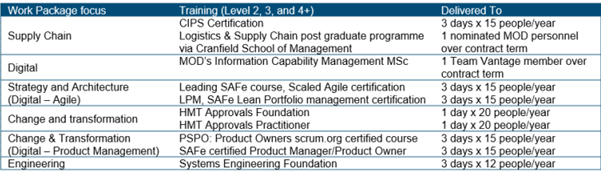 Commitment 2) MOD and Team Vantage Knowledge Transfer Sessions. We will provide 50 knowledge transfer sessions per year for BMfS, Team Vantage and wider MOD staff.Commitment 3) D2SP Mentoring Programme. We will provide tailored support for employees through a Mentoring Programme for BMfS, Team Vantage and wider MOD staff.Commitment 4) Apprentices. We will provide 5 apprentices (L6 Digital and Solutions Professional) whose responsibilities will include assisting the D2SP SV Delivery Lead by Team Vantage’s response to Q7.1 Social Value - Tackling Economic Inequality Confidential between Team Vantage and MOD, © SecureCloud+ 2 of 2 organising training, managing team communications, community outreach, and monitoring/reporting on performance.Commitment 5). In year 1 we will recruit 2 new FTEs under this contract in Supply Chain and Engineering, increasing to a minimum of 5 FTEs over the contract lifetime.As per Social Value Timed Action Plan and Process on Equal Opportunity:Commitment 1) Diversity and Inclusion Workshops. During mobilisation, all employees will be given training to increase their understanding of equality issues. We will hold two Diversity and Inclusion Workshops per year for Team Vantage and MOD employees.Commitment 2) Promoting inclusive practices. We will sign a charter to implement inclusive practices aligned to the Good Work Plan’s Quality of Work principles to support employees regardless of characteristics and background.Commitment 3) Monitoring workforce diversity at every level. Throughout D2SP, we will share up-to-date diversity data including gender, race and ethnicity representation.Commitment 4) D2SP Career Guidance Programme. We will establish a career guidance programme for the D2SP workforce to encourage conversations about progression routes, promotion processes, skills transfer and development.Commitment 5) Pay transparency. We will undergo annual equal pay audits, sharing data with MOD, including our gender and ethnicity pay gap, and run annual employee performance reviews to address any barriers and ensure transparency of promotion, pay and reward processes.Monthly, Quarterly or Annually delivered during the CPR.DocumentLocation (Paragraph)Approvals ManagementAttachment 3 – Annex A – Statement of Requirements Para 5.6Risk, Assumptions, Issue, Dependency and Opportunity ManagementAttachment 3 – Annex A – Statement of Requirements Para 5.6Project Scheduling, Baseline and Milestone ControlAttachment 3 – Annex A – Statement of Requirements Para 5.6Contractor-Authority communications & Stakeholder CoherenceAttachment 3 – Annex A – Statement of Requirements Para 5.6Change ManagementAttachment 3 – Annex A – Statement of Requirements Para 5.6Contract ManagementAttachment 3 – Annex A – Statement of Requirements Para 6Performance ManagementAttachment 3 – Annex A – Statement of Requirements Para 6.2Information Knowledge ManagementAttachment 3 – Annex A – Statement of Requirements Para 5.7No.DateItem(s)Duration of ConfidentialityREDACTED TEXT under FOIA Section 43 Commercial InterestsREDACTED TEXT under FOIA Section 43 Commercial InterestsREDACTED TEXT under FOIA Section 43 Commercial InterestsREDACTED TEXT under FOIA Section 43 Commercial InterestsREDACTED TEXT under FOIA Section 43 Commercial InterestsPA Consulting Services LtdREDACTED TEXT under FOIA Section 40, Personal InformationDriving DeliverablesREDACTED TEXT under FOIA Section 40, Personal InformationDriving Deliverables5A1Accenture (UK) LtdREDACTED TEXT under FOIA Section 40, Personal InformationDriving DeliverablesREDACTED TEXT under FOIA Section 40, Personal InformationDriving Deliverables5A1Third party supplier name and address (if not the same as the registered office)Registered office and company numberRelated product/service descriptionHarmonic LtdREDACTED TEXT under FOIA Section 40, Personal InformationREDACTED TEXT under FOIA Section 40, Personal InformationSquarcle Consulting LtdREDACTED TEXT under FOIA Section 40, Personal InformationREDACTED TEXT under FOIA Section 40, Personal InformationSoftwareSupplier (if an Affiliate of the Supplier)PurposeNumber of LicencesRestrictionsNumber of CopiesType (COTS or Non-COTS)Term/ExpiryN/AN/AN/AN/AN/AN/AN/AN/AThird Party SoftwareSupplierPurposeNumber of LicencesRestrictionsNumber of CopiesType (COTS or Non-COTS)Term/Expiry N/AN/AN/AN/AN/AN/AN/AN/AMilestoneDeliverables(bulleted list showing all Deliverables (and associated tasks) required for each Milestone)Duration(Working Days)Milestone DateBuyer Responsibilities(if applicable)Link to ATP/CPPConcept Design17.2 Advice & Programme Support (APS)17.5 Defence Support CIO (CIO)17.7 Item Visibility 18.3 Pan-EWSS (CORE)18.6 Inventory Management (IM)18.7 Live Services (LS)Delivery dates to be agreed at Contract Initiation Meeting in accordance with individual project schedulesAs per DurationFull Development17.2 Advice & Programme Support (APS)17.5 Defence Support CIO (CIO)17.3 Business Change Management (BCM)17.4 Benefits Realisation (BEN)17.6 Digital Technology Planning, Analysis and Coherence Capability (DPAC)17.7 Item Visibility (IV)18.3 Pan-EWSS (CORE)18.4 Engineering Through Life Support (ETLS) 18.5 ICT Partners & Enablers (IPE) 18.6 Inventory Management (IM)18.7 Live Services (LS)18.8 Movements Management (MM)Delivery dates to be agreed at Contract Initiation Meeting in accordance with individual project schedulesAs per DurationSystem User TestingSystem Test ReportRisk and Issues Management PlanProject Schedule Service Management PlanDefects LogFinal Inspection and Testing ReportN/A to this ContractN/AN/AN/AUser Readiness for ServiceTraining PlanRisk and Issues LogImplementation PlanOperations PlanData Conversion & Cutover PlanProject ScheduleService Management PlanN/A to this ContractN/AN/AN/AImplementationImplementation PlanTraining ScriptsN/A to this ContractN/AN/AN/ATestPre-conditions*Test Success CriteriaNot ApplicableCPP Milestone Charge No.TestTest Success CriteriaNot ApplicableStaff GradeDay Rate(£)REDACTED TEXT under FOIA Section 43 Commercial InterestsREDACTED TEXT under FOIA Section 43 Commercial InterestsREDACTED TEXT under FOIA Section 43 Commercial InterestsREDACTED TEXT under FOIA Section 43 Commercial InterestsCharge NumberMaximum Time and Materials Charges (the cap)(£)[Service Line 1][Service Line 1][e.g. S1M1]REDACTED TEXT under FOIA Section 43 Commercial Interests[e.g. S2M2][Service Line 2][Service Line 2][e.g. S2M1]REDACTED TEXT under FOIA Section 43 Commercial Interests[e.g. S2M2][Service Line [X] - insert further rows as necessary][Service Line [X] - insert further rows as necessary]Supplier Personnel GradeDay Cost(£)N/AN/ACharge NumberMilestone Group (if applicable)Target Cost(£)Target Price(£)Guaranteed Maximum Price (110% of Target Price)       (£)[Service Line 1][Service Line 1][Service Line 1][Service Line 1][Service Line 1]N/AN/AN/AN/AN/A[Service Line 2][Service Line 2][Service Line 2][Service Line 2][Service Line 2]N/AN/AN/AN/AN/A[Service Line [X] – insert further rows as necessary][Service Line [X] – insert further rows as necessary][Service Line [X] – insert further rows as necessary][Service Line [X] – insert further rows as necessary][Service Line [X] – insert further rows as necessary]ChargeFixed Charge (£)[                  ]N/AN/AN/AN/AChargeFirm Charge (£)[Service Line 1][Service Line 1][e.g. SL1M4]REDACTED TEXT under FOIA Section 43 Commercial Interests[e.g. SL1MS3][Service Line 2][Service Line 2][e.g. SL2M4]REDACTED TEXT under FOIA Section 43 Commercial Interests[e.g. SL2MS3][Service Line [X] – insert further rows as necessary][Service Line [X] – insert further rows as necessary]Charge NumberUnitNumber of units per Service PeriodCharge per unit(£)N/AN/AN/AN/ACharge NumberPricing Mechanism (FIX / FIRM / GMPTC / T&M)CPP Milestone Charge NumberDelay Payments (if Key Milestone) (£ per day)Delay Payments (if Key Milestone) (£ per day)Delay Payments (if Key Milestone) (£ per day)Charge NumberPricing Mechanism (FIX / FIRM / GMPTC / T&M)CPP Milestone Charge Number<3 months’ notice3-6 months’ notice>6 months’ notice[Service Line 1][Service Line 1][Service Line 1][Service Line 1][Service Line 1][Service Line 1]N/AN/AN/AN/AN/AN/AN/AN/AN/ACharge NumberPricing Mechanism (VOL / FIX / T&M)Service Charge Trigger EventService Charge Expiration Trigger Event[Service Line 1][Service Line 1][Service Line 1][Service Line 1]Charge NumberPricing Mechanism (FIX / FIRM / GMPTC / T&M)CPP Milestone Charge NumberDelay Payments (if Key Milestone) (£ per day)Charge NumberPricing Mechanism (VOL / FIX / T&M)Service Charge Trigger EventService Charge Expiration Trigger EventColumn1Column 2Column 3Column 4Column 5Column 6Column 7Column8Column 9Column10Column 11Column 12Risk NumberRisk NameDescription of riskTimingLikelihoodImpact (£)Impact (description)Mitigation (description)Cost of mitigationPost-mitigation impact (£)Forecast Contingency CostsOwnerColumn1Column 2Column 3Column 4Column 5Column 6Column 7Column8Column 9Column10Column 11RefDescription of proposed Allowable AssumptionImpact on the Implementation Plan if the Allowable Assumption is not accurate Cost Impact   (maximum, minimum and most likely values if the Allowable Assumption is not accurate)Basis of Calculation of Cost ImpactApplicable Profit Margin Charge Impact   (maximum, minimum and most likely values if the Allowable Assumption is not accurate)Verification Method (how the Supplier will verify the Allowable Assumption)    Trigger for Invocation (what will determine that the Implementation Plan and/or Financial Model may require adjustment for the Allowable Assumption)  Period of Impact (period that the updated assumption will have an impact) Expiry Date (Date at which the Allowable Assumption expires)Description of proposed Allowable AssumptionImpact on the Implementation Plan if the Allowable Assumption is not accurate Cost Impact   (maximum, minimum and most likely values if the Allowable Assumption is not accurate)Charge Impact   (maximum, minimum and most likely values if the Allowable Assumption is not accurate)Verification Method (how the Supplier will verify the Allowable Assumption)    Trigger for Invocation (what will determine that the Implementation Plan and/or Financial Model may require adjustment for the Allowable Assumption)  Period of Impact (period that the updated assumption will have an impact) Expiry Date (Date at which the Allowable Assumption expires)N/AN/AN/AN/AN/AN/AN/AN/AN/AN/AN/A
Termination DateMaximum Unrecovered PaymentMaximum Breakage Costs PaymentMaximum Compensation PaymentAnytime in the first Contract Year£0.00£0.00£0.00Anytime in the second Contract Year£0.00£0.00£0.00Anytime in Contract Years 3 £0.00£0.00£0.00Financial IndicatorCalculation 1FinancialTarget Threshold:Monitoring and Reporting Frequency [if different from the default position set out in Paragraph 2.3(b) of Schedule 7.4 (Financial Distress)]Operating MarginOperating Margin = Operating Profit / Revenue The elements used to calculate the Operating Margin should be shown on the face of the Income Statement in a standard set of financial statements. Figures for Operating Profit and Revenue should exclude the entity’s share of the results of any joint ventures or Associates. Where an entity has an operating loss (i.e., where the operating profit is negative), Operating Profit should be taken to be zeroMinimum operating margin figure of 5%To be undertaken at each contract anniversary date.Monitored SupplierApplicable Financial Indicators(these are the Financial Indicators from the table in the table immediately above in Part A of this Attachment which are to apply to the Monitored Suppliers)SecureCloud+ subcontractors1 – Operating MarginEntityCredit Rating (long term)(insert credit rating issued for the entity at the Effective Date)Credit Rating Threshold(insert the actual rating (e.g AA-) or the Credit Rating Level (e.g Credit Rating Level 3)Supplier SECURECLOUD+ LIMITED –REDACTED TEXT under FOIA Section 43 Commercial InterestsN/AN/AN/AN/A[Guarantor]N/AN/AN/AN/A[etc.][etc.][Key Sub-contractor 1]PA ConsultingREDACTED TEXT under FOIA Section 43 Commercial Interests[Key Sub-contractor 2]SquarcleREDACTED TEXT under FOIA Section 43 Commercial Interests[Key Sub-contractor 3]AccentureREDACTED TEXT under FOIA Section 43 Commercial Interests[Key Sub-contractor 4]HarmonicREDACTED TEXT under FOIA Section 43 Commercial Interests[Monitored Supplier 1]FRAZER-NASHREDACTED TEXT under FOIA Section 43 Commercial Interests[Monitored Supplier 2][etc.][etc.][etc…][etc.][etc.]Financial IndicatorSpecific Methodology1Operating MarginOperating Margin = Operating Profit / Revenue The elements used to calculate the Operating Margin should be shown on the face of the Income Statement in a standard set of financial statements. Figures for Operating Profit and Revenue should exclude the entity’s share of the results of any joint ventures or Associates. Where an entity has an operating loss (i.e., where the operating profit is negative), Operating Profit should be taken to be zero.Ref.Benefit CategoryIndicative amount (£k)Timescale1At this stage the only known element of the contract value is the core work.  The TAF element of the contract is currently unknown as it hasn’t commenced.  Therefore, savings are currently unknown.£[amount] per annum Contract Years [x] to [y]TitleContentFormatFrequencyPerformanceKPI Report/publicationIn accordance with government KPI publication policyQuarterlyChargesAs per contract award notice requirementsContract Award NoticeAt Contract award noticeMajor sub-contractorsIf applicable, as per contract award notice requirementsContract Award NoticeAt Contract award noticeTechnicalAs per contract award notice requirementsContract Award Notice	At Contract Award Notice	Applicable Clause/ ParagraphRequired DataFormat of DataInitial Upload DateUpdate RequirementAccess Permission  and Access Event (where applicable)Cl.5.5 (e), (f) 17.1(a), 17.2(a)(ii)Documentation As appropriate and agreed by the BuyerWithin seven (7) days of the issue of a Milestone Achievement Certificate in respect of the relevant Deliverable. -Buyer Cl 14.3Key PersonnelAttachment 9.2Effective DateOn replacement of Key PersonnelBuyerSch 2.2,Part B Para 2.3Performance Monitoring Report Sch 2.2, Part BService Commencement Within ten (10) Working Days of the end of each Service PeriodBuyerSch 2.4, Para 6Risk Management Documentation Sch 2.4, Annex 3Operational Services Commencement DateAny update, annually and after any of the events in Schedule 2.4, para 6.13 of BuyerCl 22Commercially Sensitive Information Attachment 4.2Effective Date Upon Contract by the Buyer to vary the informationBuyer and/or AuditorCl 15.7Notified Key SubcontractorsAttachment 4.3Effective Date On replacement of key subcontractorBuyerCl 15.5Third Party ContractsAttachment 4.4Effective DateOn appointment of subcontract BuyerCl 15.6Notified Key Sub-Contractors Attachment 4.3Effective DateWith each approved appointment or variationBuyerCl 15.23Supply chain Transparency Information ReportsSch 8.4, Annex 4thirty days prior to the of the end of each financial yearEvery twelve (12) monthsBuyerCl 6.4Detailed Implementation PlanSch 6.1 Within 20 Working Days of Effective DateEvery 3 months from Effective DateBuyerSch 7.1, Part E Para 1.1Template InvoiceAs appropriate and agreed by the BuyerWithin 10 Working Days of the Effective DateUpon Contract by the Buyer to vary the templateBuyerSch 7.1, Annex 4Risk Register
Attachment 7.1 (Part C)Effective DateUpon Contract by the Buyer to vary the by the Risk Management BoardBuyerSch 7.4 Para 2.3(b)Financial Indicator ReportsSch 7.4 para 2.5As specified in para 2.3(b) of Sch 7.4As specified in para 2.3(b) of Sch 7.4BuyerSch 7.4 Para 4.3(b) Financial Distress Remediation PlanAs appropriate and agreed by the BuyerAs soon as reasonably practicable and in any event within 10 Working Days of initial notification or awareness of a Financial Distress EventOn a regular basis (not less than fortnightly)Buyer Sch 7.5, Part B, para 1.2Contract Amendment ReportSch 7.5, Part B, para 1.2Within 1 month of a material change being agreedBuyerPMonthly Contract ReportSch 7.5, Part B, para 1.2Within 1 month of the end of each QuarterBuyer Sch 7.5 Part B, para 1.2Financial Reconciliation ReportSch 7.5,Part B,  para 1.2Within 6 months after the end of the TermBuyerSch 8.1, Para 3.3Representation and Structure of boards
Attachment 8.1Within 7 days of receipt of intention, or in the case of a non-Buyer board member agreement by the BuyerBuyerSch 8.1, Para 3.5(e)Minutes of governance meetings (all boards)As appropriate and agreed by the BuyerWithin 7 days of receipt from chairperson BuyerSch 8.2 Para 4.3 Impact Assessment EstimateAs appropriate and agreed by the BuyerWithin 10 Working Days of date of receiving change request.BuyerSch 8.2 Para 5 Impact Assessment As appropriate and agreed by the BuyerWithin the period agreed by the Impact Assessment EstimateWithin 10 Working Days of request by the Buyer to update under Schedule 8.1 Para 5.7BuyerSch 8.2, Para 2.6Update full copy of the Contract and copy of annotated version illustrating changesPDF and MS Word (editable)Signature of Variation DateAny variationBuyer Sch 8.2, Para 4Change RequestSch 8.2, Annex 1Within 10 working days of Buyer issuing the Change RequestBuyerSch 8.3, Para 2.1Dispute NoticeSch 8.3 Para 2.2  No longer than 20 Working Days from an unresolved dispute arisingAny variationBuyerSch 8.3, Para 2.4Mediation NoticeAs appropriate When first servedAny variationBuyerSch 8.4, Para 1 Reports and Records Provisions Sch 8.4, Annex 1Within 3 months of the Effective Date Frequency specified in Sch 8.4, Annex 1BuyerSch 8.5, Para 2.1 (a)Register of All Assets, Sub-contracts and Other Relevant ContractsAs appropriate and agreed by the Buyer Within 3 months of the Effective DateAny variationBuyerSch 8.5, Para 3.1Exit Information As appropriate and agreed by the Buyer On reasonable notice given by the Buyer at any point during the TermWithin 10 Working Days of Buyer’s written requestBuyer and its potential Replacement SuppliersSch 8.5, Para 4.1Exit PlanSch 8.5, Para 4.3Within 3 months of the Effective DateIn the first month of each contract year; andWithin 14 days if requested by the Buyer following a Financial Distress EventWithin 20 days after service of Termination Notice or 6 months prior to expiry of the Contract.BuyerSch 8.5, Para 5.7 (b)Buyer Data (handback) Sch 8.4, Para 3 and/or as appropriate and agreed by the BuyerAt the end of the Termination Assistance Period-Buyer Sch 8.5, Annex 1, Para 1, Para 1.3 & Para 1.4Termination Services supporting documentation and knowledge transfer materialAs appropriate and agreed by the Buyer As specified in the Termination Assistance Notice and in any event prior to the end of the Termination Assistance Period As specified in the Termination Assistance Notice or otherwise requested by the Buyer Sch 8.6 Service Continuity  Service Continuity PlanSch 8.6, Para 2.2Within 40 days from the Effective Date and on a regular basis and as a minimum once every 6 monthsSch 8.6, Para 7.1BuyerSch 8.6, Para 6.2 Service Continuity Plan Review ReportSch 8.6, Para 6.2Within 20 Working Days of the conclusion of each review of the Service Continuity Plan.Sch 8.6Corporate Resolution Planning Information Sch 8.6, Para 11.3Sch 8.6 Part 2 Para 11.2Sch 8.6, Para 11.8BuyerSch 7.4 Para 8Board ConfirmationAs set out at Annex 5 of Sch 7.4Within 120 days of the first Accounting Reference Date to occurWithin 15 months of the previous Board Confirmation provided or within 120 days after each Accounting Reference Date (whichever is the earlier)BuyerSch 9.1, Part E, Para 1.1Supplier’s Provisional Supplier Personnel List and, Staffing Information As appropriate and agreed by the BuyerSch 9.1, Para 1.1 A-D
 At such intervals as are reasonably requested by the BuyerBuyerSch 9.1, Part E, Para 1.2Supplier's Final Supplier Personnel ListAs appropriate and agreed by the BuyerAt least 20 Working Days prior to the Service Transfer DateUpon any material change to the list of employeesBuyer and, at the discretion of the Buyer, the Replacement Supplier and/or any Replacement SubcontractorSch 9.1, Part E, Para 1.6Information relating to the manner in which the services are organisedAs appropriate and agreed by the BuyerEffective DateBuyerSch 9.1, AnnexList of Notified Sub-contractorsAs appropriate and agreed by the BuyerEffective DateUpon any changeBuyerSch 9.2Key PersonnelAttachment 9.2Effective DateAs amended from time to timeBuyerSch 11, Annex Para 2.1Reports on Data Subject Access RequestsAs appropriate and agreed by the BuyerAs agreed with Buyer As agreed with Buyer Buyer and SupplierKey RoleName of Key PersonnelResponsibilities/AuthoritiesPhase of the project during which they will be a member of Key PersonnelMinimum period in Key RoleMoD Programme DirectorREDACTED TEXT under FOIA Section 40, Personal InformationMoD Deputy Programme DirectorREDACTED TEXT under FOIA Section 40, Personal InformationMoD Project Delivery LeadREDACTED TEXT under FOIA Section 40, Personal InformationMoD Commercial LeadREDACTED TEXT under FOIA Section 40, Personal InformationDescriptionDetailsIdentity of Controller for each Category of Personal DataThe Parties are Joint ControllersThe Parties acknowledge that they are Joint Controllers for the purposes of the Data Protection Legislation in respect of:Contact details and employment histories of individuals working on the contract.Information requirement for national security vetting and site access.Information about the supplier personnel required for access to MOD IT systems.Duration of the processingInformation will be processed for the contract duration. Vetting information will be retained in accordance with National Security Guidelines.Nature and purposes of the processingContact details and employment histories of individuals working on the contract.Information requirement for national security vetting and site access.Information about the supplier personnel required for access to MOD IT systems.To ensure conflict of interest are identified and managed.To review experienced and qualification of personnel supplied under the contract to ensure contractual obligations are met.Type of Personal DataName, work email address, date of birth, Work telephone number, images, clearance level and nationalities.Details of individual employers.Categories of Data SubjectSupplier Personnel attached to the contractPlan for return and destruction of the data once the processing is completeUNLESS requirement under union or member state law to preserve that type of dataInformation related to personnel working on the contract will be held on MOD IT Systems until the conclusion of the project.Site Access information is destroyed after one year.Any other information will be held in compliance with UK GDPR.